花蓮縣秀林鄉富世國小附設幼兒園104學年度幼兒園104年第2學期午餐照片3月14日星期一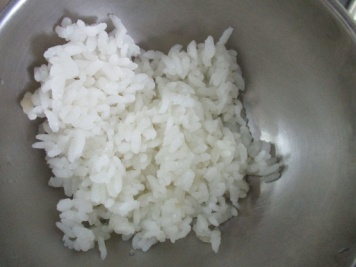 主食~白飯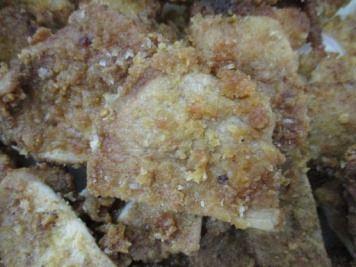 炸豬排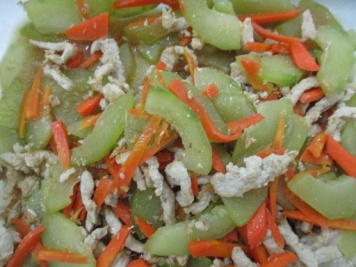 瓜燴肉片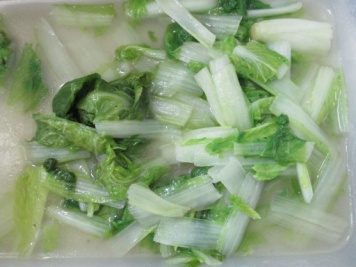 時蔬~小白菜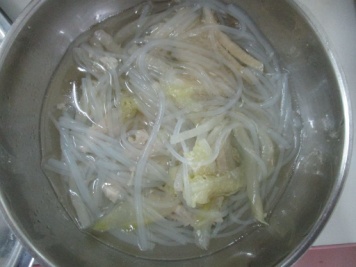 榨菜粉絲湯